Pressemitteilung		2022/01		10. März 2022Fachkundenachweis für Seenotsignalmittel („Knallschein“)Niederländisch Grundkurs - noch wenige Plätze freiDer Segel-Club Rhein-Sieg e.V. bietet am Montag, den 30. März 2022 einen Kurs Fachkundenachweis für Seenotsignalmittel "Pyroschein" mit späterer Prüfung vor dem Prüfungsausschuss des Deutschen Seglerverbandes an. Für diesen Kurs können noch einige wenige Plätze angeboten werden.Nahezu alle seegängigen Boote sind mit pyrotechnischen Seenotsignalmitteln (einer Signalpistole mit Munition, Signalraketen, Handfackeln, Rauchsignalen) ausgerüstet. Während Handfackeln und Rauchsignale ohne besondere Einschränkungen erworben werden dürfen, ist der Kauf, Transport und die häusliche Lagerung einer Signalpistole oder Signalraketen nur gestattet, wenn ein Sachkundenachweis nach dem Waffengesetz und Fachkundenachweis nach dem Sprengstoffgesetz vorgelegt werden kann. Zum Kauf einer Signalpistole benötigt man sogar eine Waffenbesitzkarte. Der Nachweis wird im Yachtsport als "Pyroschein" bezeichnet, es gibt ein eigenständiges Zertifikat.Die Prüfung kann nur durch Sportbootführerscheininhaber ab 16 Jahren abgelegt werden. Da viele Segler aus unserer Region im nahegelegenen IJsselmeer ihre Törns planen, ist es sicherlich auch wünschenswert unsere Nachbarn in ihrer Sprache zu verstehen und sich ggf. auch mit ihnen zu unterhalten. Dafür bietet der SCRS beginnend am 29.03.2022 einen Grundkurs Niederländisch an. Auch für diesen Kurs ist die Anmeldung noch möglich.Wegen der Prüfungsformalitäten ist eine baldige verbindliche, schriftliche Anmeldung erforderlich! Anmeldungen an Michael Frehse (Ausbildungskoordinator), Email: ausbildung@segel-club-rhein-sieg.de, Tel.: 0173 3979059Weitere Informationen auch unter www.segel-club-rhein-sieg.deWir bitten Sie um baldige Veröffentlichung.Den Text erhalten Sie auch zum Download unter:www.segel-club-rhein-sieg.de        Unterpunkt: Presseservice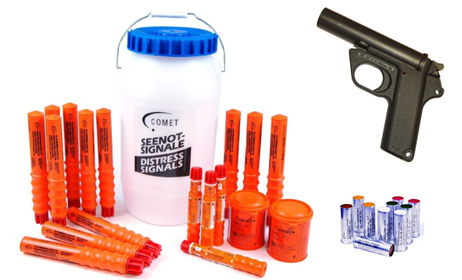 